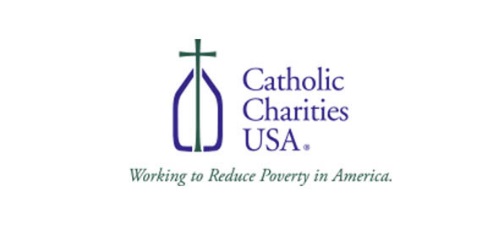 CCUSA Afghan Refugee Response Program for Temporary HousingQuick BackgroundWhat You Need to Know"For I was hungry and you gave me food, I was thirsty and you gave me drink, a stranger and you welcomed me." (Mt 25:35)Catholic Charities agencies across the country are assisting in the humanitarian effort to resettle Afghan arrivals. Housing assistance remains a critical issue in refugee resettlement work with limited options for these new arrivals. Catholic Charities USA (CCUSA) will be administering a grant provided by Air BnB for Afghan arrival housing options. The funds are limited, but CCUSA will provide assistance to as many agencies and Afghan arrivals as possible.  Rooted in the Catholic belief that all persons are created in God’s image and are imbued with human dignity that must be recognized and respected, CCUSA is committed to welcoming the stranger. Agencies may complete this Accommodations Request Form and if approved, receive temporary housing assistance for Afghan families being resettled. How to applyIncluded in this document is a simple application form.  Please complete the application and submit via email.  Application submissions require the signature of the agency Executive Director. Agencies will receive a decision within 10 calendar days of submission. If approved, agencies will have to enter into a sub-grantee agreement with CCUSA and provide program reports and feedback. Please send any questions and any completed applications to cross@catholiccharitiesusa.org.  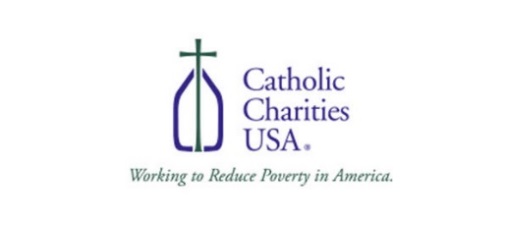 CCUSA Afghan Refugee Response Program for Temporary HousingI have read and understand the CCUSA Afghan Refugee Response Program for Temporary Housing Request Form and hereby submit this request for temporary accommodations.  ________________________________________________                        ____________________Agency Director Signature						DateSECTION 1: AGENCY INFORMATIONSECTION 1: AGENCY INFORMATIONSECTION 1: AGENCY INFORMATIONCCUSA Member Agency:                    _________________YES                                   ______________________NO                       CCUSA Member Agency:                    _________________YES                                   ______________________NO                       CCUSA Member Agency:                    _________________YES                                   ______________________NO                       (Arch) Diocese Name: (Arch) Diocese Name: (Arch) Diocese Name: (Arch) Bishop:(Arch) Bishop:(Arch) Bishop:Organization Name:Organization Name:Organization Name:Diocesan Director: Diocesan Director: Job Title:Mailing Address: Mailing Address: City: State:Zip: Telephone Number:E-Mail Address:E-Mail Address:E-Mail Address:Programmatic Contact:  Programmatic Contact:  Job Title: E-Mail Address:E-Mail Address:Telephone Number:SECTION 2: CLIENT INFORMATIONSECTION 2: CLIENT INFORMATIONSECTION 2: CLIENT INFORMATIONClient Name(s) and Current Immigration Status for each individual:



Client Name(s) and Current Immigration Status for each individual:



Client Name(s) and Current Immigration Status for each individual:



Total Family Size:Total Family Size:Total Family Size:Number of Adults:Number of Adults:Number of Adults:Number of Children: Number of Children: Country(s) of origin:Number of Males:Number of Males:Number of Females: English Spoken (Y/N):English Spoken (Y/N):Spoken Language(s):Accommodation City:   Accommodation City:   Accommodation City:   Accommodation State:Accommodation Zip: Accommodation Zip: Desired Stay Amount (In Calendar Days): Desired Stay Amount (In Calendar Days):  Desired Stay Dates: If Longer Than 30 Days, please explain why an extended stay is needed:

If Longer Than 30 Days, please explain why an extended stay is needed:

If Longer Than 30 Days, please explain why an extended stay is needed:

Special Accommodation Needs (if any):



Special Accommodation Needs (if any):



Other Relevant Details (Optional): 


Refugee Resettlement Services: Refugee Resettlement Services: Refugee Resettlement Services: SECTION 3: PARTICIPATION REQUIREMENTSPlease confirm you agree to provide and participate in the following:                                 a Sub-grant agreement with CCUSANarrative reportsProgrammatic feedbackTO BE COMPLETED BY CCUSA STAFF Request Approved: __________________YES                                     ______________________NOAccommodation Type (Air BnB, Hotel, Motel, Trailer, Vacation Rental, OTHER – please describe):Accommodation Description:Accommodation website link (if available):Approved Length of Stay and Dates:Accommodation Complete Address: Accommodation Daily Rate:Accommodation TOTAL Cost: 